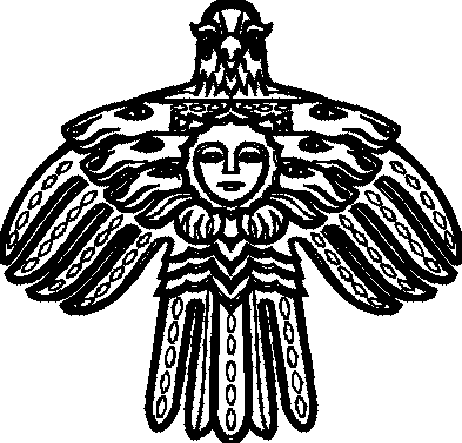                                                                                                                                     УТВЕРЖДАЮ:                                                                                                Председатель КУМИ МОГО «Ухта» _______п.п._________  Д.А. АйназаровПРОТОКОЛ № 1заседания комиссии по приватизации муниципального имуществаг.Ухта, Республика Коми  					                              25 декабря 2019 годаПионергорский проезд, 2Комитет по управлению муниципальным имуществом администрации МОГО «Ухта» Председательствующий – Самунашвили И.Н.Присутствовали: 5 человек – 71% состава комиссии. Кворум имеется. Члены комиссии: Ивулина В.В., Канева М.С., Старовойтова О.В., Уханова О.А.ПОВЕСТКА ДНЯ :1. О назначении секретаря комиссии на период проведения заседания.2. Принятие решения о признании несостоявшимся аукциона в электронной форме по продаже муниципального имущества по лоту №1: нежилые помещения, назначение: нежилое, общая площадь 145 кв.м, этаж подвал, номера на поэтажном плане 1-4, 6-16, адрес объекта: Республика Коми, г.Ухта, ул. Набережная Нефтяников, д. 13, пом. 1.001 по причине отсутствия заявок. По первому вопросу.На период заседания комиссии секретарем назначена Ивулина В.В. (с правом голоса).Голосовали: «за» - единогласно.По второму вопросу.    До сведения комиссии доведена следующая информация.Информационное сообщение о продаже муниципального имущества опубликовано в Информационном бюллетене Совета и администрации МОГО «Ухта» «Город» (23.11.2019), размещено на официальном сайте Российской Федерации в сети «Интернет» для размещения информации о проведении торгов, определенном Правительством Российской Федерации: www.torgi.gov.ru (с 20.11.2019) и на сайте Комитета по управлению муниципальным имуществом администрации МОГО «Ухта»: www.kumi.mouhta.ru (с 21.11.2019).Прием заявок на участие в аукционе в электронной форме осуществлялся на электронной площадке – универсальной торговой платформе ЗАО «Сбербанк-АСТ», размещенной на сайте http://utp.sberbank-ast.ru в сети Интернет (торговая секция «Приватизация, аренда и продажа прав») с 09 часов 00 минут 25 ноября 2019 года до 17 часов 00 минут 23 декабря 2019 года.По состоянию на 17 часов 00 минут 23 декабря 2019 года по данному имуществу заявок не зарегистрировано.РЕШИЛИ: 1. Признать объявленный на 26 декабря 2019 года аукцион в электронной форме по продаже муниципального имущества по лоту №1: нежилые помещения, назначение: нежилое, общая площадь 145 кв.м, этаж подвал, номера на поэтажном плане 1-4, 6-16, адрес объекта: Республика Коми, г.Ухта, ул. Набережная Нефтяников, д. 13, пом. 1.001, несостоявшимся по причине отсутствия заявок. Голосовали:	«за» - единогласно.Председательствующий                                п.п.                                      Самунашвили И.Н.Секретарь                                                       п.п.                                       Ивулина В.В.Комитет по управлению муниципальным имуществом администрации  муниципальногообразования городского округа " Ухта "" Ухта " кар кытшлöнмуниципальнöй юкöнсаадминистрациялöн муниципальнöйэмбурöн веськöдлан Комитет Члены комиссии:		п.п.		п.п.		п.п.	Канева М.С.Старовойтова О.В.Уханова О.А.